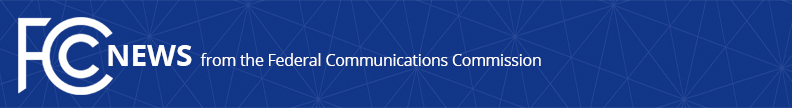 Media Contact: Janice Wise, (202) 418-8165                                 janice.wise@fcc.gov	For Immediate ReleaseFCC LAUNCHES REVIEW OF MEDIA REGULATIONSReview Will Modernize Rules and Foster Competition, Innovation, and Investment in the Media Marketplace   -- WASHINGTON, May 18, 2017 – The Federal Communications Commission today issued a Public Notice that begins a review of its rules applicable to media entities, including broadcasters, cable operators, and satellite television providers.  The FCC’s action invites public comment on which media rules should be modified or eliminated as unnecessary or burdensome.  Through this review, the FCC seeks to reduce regulations that can stand in the way of competition, innovation, and investment in the media marketplace.  The Commission also seeks input regarding specific rules from which small businesses should receive regulatory relief. Today’s media entities are subject to a multitude of regulations, many of which are decades old.  By launching this initiative, the FCC takes another step toward modernizing its rules to the benefit of American consumers.Action by the Commission May 18, 2017 by Public Notice (FCC 17-58).  Chairman Pai, Commissioner O'Rielly approving.  Commissioner Clyburn dissenting.  Chairman Pai, Commissioners Clyburn and O’Rielly issuing separate statements.MB Docket No. 17-105###
Office of Media Relations: (202) 418-0500ASL Videophone: 1-844-432-2275TTY: (888) 835-5322Twitter: @FCCwww.fcc.gov/office-media-relationsThis is an unofficial announcement of Commission action.  Release of the full text of a Commission order constitutes official action.  See MCI v. FCC, 515 F.2d 385 (D.C. Cir. 1974).